Добрый день, уважаемые коллеги!Предлагаем познакомиться со следующей информацией:Томский областной краеведческий музей информирует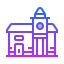 О скором старте дистанционной программы повышения квалификации «Актуальные вопросы грантовой деятельности в музеях».Мировая пандемия, которую мы с вами наблюдаем сейчас, актуализирует форматы привлечения внебюджетных средств, не связанные непосредственно с посещаемостью и доходом в кассу. Грантовая деятельность сегодня, - самый перспективный из этих форматов.Без расходов на командировку слушателей в г. Томск мы поможем вам освоиться с созданием грантовых заявок на самые актуальные конкурсы фондов — музейных  грантодателей, а также разобраться с формированием грантовой отчётности. По завершении обучения выдаётся удостоверение о повышении квалификации государственного образца. Вы сможете обучаться, не выходя из дома в период всеобщей изоляции. Всё, что вам нужно – это интернет, электронная почта и Zoom.Курсы состоятся с 15  мая по 29 мая 2020 года. Оформиться можно до 14 мая 2020 г. включительно. Подробности по ссылке: tomskmuseum.ru/about_mus/news/Kursy_povysheniy_distancionno/ Информация от коллег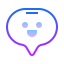 «Женские лики войны»  Создатель группы, Ольга Ряпша, друг  нашего музея, ставит целью показать несовместимость природы Женщины и войны. Приглашаем всех желающих рассказать о судьбах своих родных или просто знакомых женщин до и во время войны, с размещением фотографий. Из собранного материала будет подготовлена мобильная фотовыставкаКонференции и мероприятия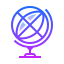 В ночь с 24 на 25 апреля на портале http://www.biblionight.online/ состоится первая экспериментальная Библионочь Онлайн. Событие пройдет на специально разработанной цифровой платформе, которая позволит гостям общаться друг с другом в режиме онлайнXXII Международный фестиваль «ИНТЕРМУЗЕЙ-2020» пройдет 27-29 мая 2020 года в новом цифровом форматеПродолжается прием заявок на участие в V Конгрессе российских исследователей религии. Напоминаем, что тема Конгресса в этом году «РЕЛИГИЯ И АТЕИЗМ в XXI веке». Заявки принимаются до 10 мая 2020 г. Конкурсы и гранты 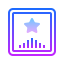 Открыт прием заявок на соискание приза Российского комитета Международного совета музеев (ИКОМ России) за лучший проект по работе  с местным сообществомСтартовал приём заявок на III Всероссийский конкурс Корпоративный музей».  Положение о конкурсе и Форму заявки можно найти на сайте http://raso.perm.ru

Образование и стажировки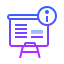 Европейский университет в Санкт-Петербурге объявляет набор на программу повышения квалификации «Актуальные подходы к исследованию и преподаванию социальных и гуманитарных дисциплин»  на 2020-21 учебный год для преподавателей, научных работников и аспирантов высших учебных заведений, осуществляющих свою деятельность в России и странах СНГКурс мини-лекций «Говорит экспонат» — это история русской литературы в предметах из Государственного музея истории российской литературы имени В. И. ДаляКонсультации по функционалу платформы ZoomДайджест новостей об образовании и для образованияНовые возможности в социальных наукахНовое в культурной сфере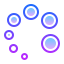 Минкультуры разработало меры финансовой поддержки федеральных учрежденийМузеи и зоопарки планируется включить в перечень отраслей российской экономики, пострадавших от распространения коронавирусной инфекции сильнее всегоМетодические рекомендации по созданию комфортной среды в музеях. В основу рекомендаций легли предложения, поступившие от участников краудсорсинг-проекта «Музеи Москвы» (2018)Музейный центр «Площадь Мира» попал в рейтинг 10 лучших музеев и центров современного искусства в России. В 2019 году музей посетило более 300 тысяч человек, что позволило занять 5 строчку спискаКРАЕВЕД В КВАРТИРЕ (чек-листы для карантина от Красноярского краеведческого музея). Почувствуйте себя краеведом — отправьтесь в домашнюю археологическую экспедицию, создайте семейную реликвию, постройте из Lego красноярский острог, послушайте варган, понаблюдайте за снежным барсом (задания интереснее выполнять вместе с ребенком!)Информационное агентство РОСБАЛТ совместно с общественным объединением «ДОМ МУЗеев» обращаются с просьбой — рассказать о том, как живет ваш музей в эпоху пандемииМузеи мира приняли участие в виртуальном конкурсе на звание самого отвратительного экспоната и представили кандидатов из своих коллекций, сообщает The GuardianПандемия коронавируса породила экономический кризис планетарного масштаба, ударивший в том числе по индустрии культуры. «Артгид» рассказывает о благотворительных сборах и проектах, направленных на поддержку культурыУзнавать новое о культуре становится проще и удобнее. Знакомьтесь с самыми популярными материалами портала «Культура.РФ» в удобном аудиоформатеЧеловек, культура, цифра: лучшие музейные проекты России"Сундучок" секретов топовых генеалогов, с их контактами и ссылками на презентации – во вложенииАвстрия и Китай открывают музеи для посещения с середины мая 2020 годаИнтервью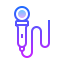 РГБ публикует серию интервью о современных библиотеках «Будем вместе онлайн»Марина Лошак, Ольга Свиблова, Антон Белов и другие директора — о том, что происходит с их музеями сейчас, и что будет после карантинаПубликации и материалы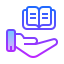 Лев Лурье. СОСЕДСКИЙ КАПИТАЛИЗМ. Крестьянские землячества Петербурга конца XIX — начала XX века. Издательство Европейского университета в Санкт-Петербурге, 2020. 370с.Политика памяти в современной России и странах Восточной Европы: Акторы, институты, нарративы / Под ред. А. И. Милера, Д. В. Ефременко. Издательство Европейского университета в Санкт-Петербурге, 2020. 632с.О России по-русски: учебное пособие для иностранных студентов. М.: Русский язык. Курсы, 2020. 248 с.Бирден М., Райзен Дж. Главный противник. Тайная история последних лет противостояния ЦРУ и КГБ. 2020. 528 с.«Журналы СССР» - фантастический интернет-архив советских журналов. В онлайн-библиотеке собраны сотни изданий, от дореволюционных до перестроечных700 онлайн-учебников бесплатно до конца мая этого года  предлагает университетам Cambridge University Press«Общество распространения полезных книг» — ложа вольных книжников, имеющая множество стратегий, как тайных, так и явных, но одной из главных задач Общества является распространение информации о редких книгах»Онлайн библиотека: Проект Музея антропологии и этнографии (Кунсткамера)«Мы на пороге величайшей социальной катастрофы»: издатели, писатели и книгопродавцы просят Правительство поддержать индустрию книг, пострадавшую от коронавируса«Боже помоги мне описат все ужаси моей жизни». Историк нашел дневник сельчанина из-под Лиды XIX векаБлаготворительный фонд Владимира Потанина представил доклад о развитии глобальной филантропииНа сайте "Музейного опыта" опубликована видеозапись доклада Наталии Михайловой, заведующей образовательного отдела Дарвиновского музея, на игротеке "Музейного посольства". О том, как проектировать игры к каждой выставке и как наполнять их актуальным содержанием - множество замечательных примеров и идей из практики Дарвиновского музеяПолезные ссылки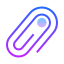 Основные блоки и направления нацпроекта «Культура» – в инфографикеРазработка систем навигации в музеяхПортрет музейного работника: говорит статистика​Составлен рейтинг ведущих музеев мира с самой большой онлайн-аудиториейБурятский традиционный костюм. Улан-Удэ, 2017. Авторы совместного проекта Ариг Ус и национального музея Бурятии предлагают онлайн полистать уникальный фотоальбом  об истории бурятского костюма10 советов по безопасности и приватности в ZoomРабочие созвоны в Zoom — повод сменить наконец футболку, закрыть вкладку с «Риком и Морти» и поставить на фон мальдивский закат. Как продуктивно и без помех поболтать с коллегами, держать внимание дольше шести секунд и не превратить разговор в дикое техно — рассказали в этикетных карточкахЕсли фильмы уже пересмотрены, книги прочитаны, а жажда знаний неутолима, обратите внимание на онлайн-курсы, которые будут полезны сотрудникам музеев, а также «смежным» специалистамУченые из Гарварда, Стэнфорда и Фонда Карнеги выяснили, что «гибкие навыки» — это 85% успеха человека в профессии, жесткие составляют только 15%Безопасное расстояние для защиты от коронавируса теперь можно измерить в песцах, белых медведях, гренландских тюленях и новоземельских оленях. Национальный парк "Русская Арктика" опубликовал в соцсетях плакаты, на которых дистанция рассчитана в арктических животныхСписок 3D-туров лучших музеев мира